ПРЕДУПРЕЖДЕНИЕО ПРИОСТАНОВЛЕНИИ ПОДАЧИ ЭЛЕКТРОЭНЕРГИИПо лицевому счету №      , открытому для расчетов за предоставленные ПАО «Камчатскэнерго» по Вашему адресу коммунальные ресурсы (услуги электроснабжения, отопления, горячего водоснабжения), по состоянию на       образовалась задолженность в размере       руб., в т.ч. за электроснабжение       руб.Прошу в кратчайшие сроки оплатить образовавшуюся задолженность либо заключить соглашение о реструктуризации (при условии оплаты части долга).Предупреждаю, что в соответствии с пп. «а» п. 119, в случае непогашения задолженности в течение 20 дней со дня передачи настоящего предупреждения (уведомления), предоставление электроснабжения будет приостановлено.Подача электроэнергии возобновляется в течение двух календарных дней со дня полного погашения задолженности или заключения соглашения о реструктуризации задолженности, а также внесения платы за подключение в размере       руб.Для решения вопроса о возобновлении предоставления электроснабжения с более раннего момента необходимо предъявить квитанции об оплате на абонентском участке филиала ПАО «Камчатскэнерго» Энергосбыт.Начальник       отделения филиалаПАО «Камчатскэнерго» «Энергосбыт» ________________________________									(подпись, Ф.И.О.)ИЗВЕЩЕНИЕО ПРИОСТАНОВЛЕНИИ ПОДАЧИ ЭЛЕКТРОЭНЕРГИИВ Ваш адрес       было направлено предупреждение о приостановлении подачи электроэнергии в связи с наличием по лицевому счету №      , открытому для расчетов за предоставленные ПАО «Камчатскэнерго» по Вашему адресу коммунальные ресурсы (услуги электроснабжения, отопления, горячего водоснабжения), по состоянию на       задолженности в размере       руб., в т.ч. за электроснабжение       руб.До настоящего времени задолженность не погашена, в связи с чем подача электроэнергии по Вашему адресу будет приостановлена с      .Подача электроэнергии будет возобновлена в течение двух календарных дней со дня полного погашения задолженности или заключения соглашения о реструктуризации задолженности (при условии оплаты части долга), а также внесения платы за подключение в размере       руб.Для решения вопроса о возобновлении предоставления электроснабжения с более раннего момента необходимо предъявить квитанции об оплате на абонентском участке филиала ПАО «Камчатскэнерго» Энергосбыт.Обращаю Ваше внимание на то, что в соответствии со ст. 7.19 Кодекса Российской Федерации об административных правонарушениях самовольное подключение к энергетическим сетям влечет наложение административного штрафа на граждан в размере от трех тысяч до четырех тысяч рублей.Начальник       отделения филиалаПАО «Камчатскэнерго» «Энергосбыт» ________________________________									(подпись, Ф.И.О.)Дата вручения «_____»  _________________ 2015 г.Подпись _________________ (________________________________________)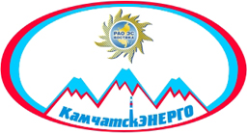 Публичное акционерное общество энергетики и электрификации«КАМЧАТСКЭНЕРГО»ФилиалЭнергосбытПроспект Победы, д.24,Петропавловск-Камчатский , 683026Тел.(4152)49-09-00, факс (4152)49-04-84 E-mail : sekr@sbyt.kamenergo.ru ОКПО 47440924, ОГРН 1024101024078, ИНН /КПП 4100000668 / 410102005.____________ №  ___________Публичное акционерное общество энергетики и электрификации«КАМЧАТСКЭНЕРГО»ФилиалЭнергосбытПроспект Победы, д.24,Петропавловск-Камчатский , 683026Тел.(4152)49-09-00, факс (4152)49-04-84 E-mail : sekr@sbyt.kamenergo.ru ОКПО 47440924, ОГРН 1024101024078, ИНН /КПП 4100000668 / 410102005.____________ №  ___________